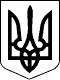 УКРАЇНАНОВОГРАД-ВОЛИНСЬКА МІСЬКА РАДАЖИТОМИРСЬКОЇ ОБЛАСТІВИКОНАВЧИЙ КОМІТЕТРІШЕННЯвід      09.09.15   №  198     Про стан виконання рішень міської ради та її виконавчого комітету комунальним підприємством Новоград-Волинської міської ради ,,Виробниче управління водопровідно-каналізаційного господарства“      Керуючись підпунктами 1,3 пункту а статті 29 Закону України „Про місцеве самоврядування в Україні“, розглянувши стан виконання рішення міської ради від 14.07.15 №774 ,,Про хід виконання рішення від 04.06.15 №741 ,,Про результати перевірки формування тарифу на водопостачання та водовідведення комунальним підприємством Новоград-Волинської міської ради ,,Виробниче управління водопровідно-каналізаційного господарства“, та розпорядження міського голови від 11.06.15 №104(о) ,,Про заходи з реалізації рішення міської ради по комунальному підприємству ,,Виробниче управління водопровідно-каналізаційного господарства“, враховуючи рішення виконавчого комітету міської ради від 18.06.14 № 158 ,,Про діяльність комунального підприємства Новоград-Волинської міської ради ,,Виробниче управління водопровідно-каналізаційного господарства“, заслухавши  інформацію виконуючого обов’язки керівника комунального підприємства Новоград-Волинської міської ради ,,Виробниче управління водопровідно-каналізаційного господарства“ (Колеснік О.А.),   виконавчий комітет міської ради ВИРІШИВ:Інформацію виконуючого обов’язки керівника комунального підприємства Новоград-Волинської міської ради ,,Виробниче управління водопровідно-каналізаційного господарства“ (Колеснік А.П.) взяти до уваги.Вказати керівнику підприємства на:2.1. Недоліки в організаційній і фінансово-господарській діяльності, незадовільну роботу по виконанню рішення міської ради від 14.07.15 №774 ,,Про хід виконання рішення від 04.06.15 №741 ,,Про результати перевірки формування тарифу на водопостачання та водовідведення комунальним підприємством Новоград-Волинської міської ради ,,Виробниче управління водопровідно-каналізаційного господарства“, та розпорядження міського голови від 11.06.15 №104(о) ,,Про заходи з реалізації рішення міської ради по комунальному підприємству ,,Виробниче управління водопровідно-каналізаційного господарства“. 2.2. Не виконання п. 6.4 рішення виконавчого комітету міської ради від 18.06.14 № 158 ,,Про діяльність комунального підприємства Новоград-Волинської міської ради ,,Виробниче управління водопровідно-каналізаційного господарства“ а саме: тимчасово, до стабілізації фінансового стану підприємства припинити фінансування робіт, не пов’язаних із забезпеченням технологічних процесів очистки, подачі води та каналізування стоків. Цільові кошти, передбачені на впровадження енергозберігаючих заходів використовувати виключно за цільовим призначенням.3. Доручити виконуючому обов’язки міського голови  Усенку М.Г. розглянути питання доцільності перебування на посаді начальника комунального підприємства Новоград-Волинської міської ради ,,Виробниче управління водопровідно-каналізаційного господарства“ Левицької А.П.4. Контроль за виконанням даного рішення залишаю за собою.Перший заступник міського  голови                                      		 М.Г. Усенко      